від 09 грудня 2022  рокуПро затвердження проекту землеустрою щодо встановлення (зміни) межі адміністративно-територіального утворення села Чижівка на території Чижівської сільської ради Новоград-Волинського району Житомирської області Керуючись пунктом 21 частини 1 статті 43 Закону України «Про місцеве самоврядування в Україні», статей 10, 173, 174 Земельного кодексу України, керуючись статтями 17, 20, 22, 46 Закону України «Про землеустрій», розглянувши проект землеустрою щодо встановлення (зміни) межі адміністративно-територіального утворення села Чижівка на території Чижівської сільської ради Новоград-Волинського району Житомирської області, враховуючи рекомендації постійної комісії з питань АПК, регулювання земельних відносин, екології та використання природних ресурсів, районна радаВИРІШИЛА:1. Затвердити проект землеустрою щодо встановлення (зміни) межі адміністративно-територіального утворення села Чижівка на території Чижівської сільської ради Новоград-Волинського району Житомирської області з додатковим включенням в межі населеного пункту земельної ділянки  площею 27, 50 га.,  загальною площею населеного пункту 490,40 га.2. Контроль за виконанням рішення покласти на постійну комісію з питань АПК, регулювання земельних відносин, екології та використання природних ресурсів. Голова районної ради                               Артур ЗАГРИВИЙ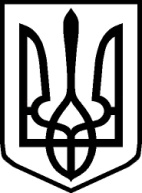 УКРАЇНАУКРАЇНАНОВОГРАД-ВОЛИНСЬКА РАЙОННА РАДАНОВОГРАД-ВОЛИНСЬКА РАЙОННА РАДАЖИТОМИРСЬКОЇ ОБЛАСТІЖИТОМИРСЬКОЇ ОБЛАСТІР І Ш Е Н Н ЯР І Ш Е Н Н ЯЧотирнадцята  сесія                         VІІІ  скликання